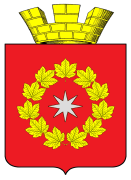 ПОСТАНОВЛЕНИЕАДМИНИСТРАЦИИ ГОРОДСКОГО ПОСЕЛЕНИЯР.П.ОКТЯБРЬСКИЙОКТЯБРЬСКОГО МУНИЦИПАЛЬНОГО РАЙОНАВОЛГОГРАДСКОЙ ОБЛАСТИот «____» _________  2020 года                                                             № ____ О внесении изменений в постановление администрации городского поселения р.п.Октябрьский Октябрьского муниципального района Волгоградской области от 01.02.2018г. №02/16  «Об  утверждении  муниципальной   программы «Формирование современной городской среды на территории городского поселения р.п.Октябрьский Октябрьского муниципального района Волгоградской области на 2018-2022 годы» В целях приведения в соответствие с Федеральным Законом «Об общих Принципах организации местного самоуправления в Российской Федерации№ 131-ФЗ от 06.10.2003 года, Уставом городского поселения р.п. Октябрьский Октябрьского муниципального района Волгоградской области ПОСТАНОВЛЯЕТ:1. Внести в постановление администрации городского поселения р.п. Октябрьский Октябрьского муниципального района Волгоградской области 01.02.2018г.  №02/16  «Об  утверждении  муниципальной   программы «Формирование современной городской среды на территории городского поселения р.п.Октябрьский Октябрьского муниципального района Волгоградской области  на 2018-2022 годы» следующие изменения:В  разделе Объем средств, необходимых на реализацию программы изложить в следующей редакции «Общий объем финансирования составляет -35855,0 тыс.руб. Финансирование программы осуществляется за счет средств областного бюджета и бюджета городского поселения               р.п. Октябрьский, бюджета Волгоградской области: 2018 год -200,0 тыс. руб., в т.ч. средства бюджета городского поселения р.п. Октябрьский -200,0 тыс. руб.2019 год – 275,0 тыс.руб., в т.ч. средства бюджета городского поселения р.п. Октябрьский – 275,0 тыс. руб.2020 год – 1980,0 тыс. руб. в т.ч. средства бюджета городского поселения р.п. Октябрьский – 1980,0 тыс. руб.2021 год – 33200,0 тыс. руб., в т.ч. средства областного бюджета – 30000,0 тыс. руб., бюджета городского поселения р.п. Октябрьский – 3200,0 тыс.руб.2022 год - 200,0 тыс. руб., в т.ч. средства бюджета городского поселения р.п. Октябрьский – 200,0 тыс.руб.Настоящее постановление вступает в силу с момента подписания и подлежит официальному обнародованию.Глава городскогопоселения р.п. Октябрьский                                         А.С. СтариковПриложениек постановлению администрации городского поселения р.п. ОктябрьскийОктябрьского муниципального района Волгоградской области от 27 февраля 2020г. № 02/34Раздел IМуниципальная программа«Формирование  современной городской среды на территории городского поселения р.п. Октябрьский  Октябрьского муниципального района Волгоградской области на 2018-2024 годы»Сроки и этапы реализации программы:  программа реализуется в пять этапов в 2018-2024 годахУтверждена постановлением администрации городского поселения                      р.п. Октябрьский Октябрьского муниципального района Волгоградской области от 17 июня 2019 года № 06/129  «Формирование  современной городской среды на территории городского поселения р.п. Октябрьский  Октябрьского муниципального района Волгоградской области на 2018-2024 годы »Раздел II1. Характеристика текущего состояния сектора благоустройства в городском поселении р.п. Октябрьский Октябрьского муниципального района Волгоградской областиБлагоустройство мест массового пребывания населения невозможно осуществлять без комплексного подхода. При отсутствии проекта благоустройства получить многофункциональную адаптивную среду для проживания граждан не представляется возможным. При выполнении работ по благоустройству необходимо учитывать мнение жителей и сложившуюся инфраструктуру территорий муниципального образования для определения функциональных зон. Комплексный подход позволяет наиболее полно и в то же время детально охватить весь объем проблем, решение которых может обеспечить комфортные условия проживания всего населения. К этим условиям относятся чистые улицы, благоустроенные районы, зеленые насаждения. Важнейшей задачей городского поселения р.п. Октябрьский Октябрьского муниципального района Волгоградской области является формирование и обеспечение среды, комфортной и благоприятной для проживания населения. Учитывая сложность проблем и необходимость выработки комплексного и системного решения, обеспечивающего кардинальное улучшение качества жизни населения, представляется наиболее эффективным решать существующие проблемы в рамках программы.Для здорового образа жизни и физического развития детей, их занятости установка детских игровых площадок, малых архитектурных форм является необходимым аспектом благоустройства территорий муниципального образования.Муниципальная программа, направленная на реализацию мероприятий по благоустройству городского поселения р.п. Октябрьский Октябрьского муниципального района Волгоградской области на 2018 -2024 годы» (далее – Программа) позволит благоустроить облик, улучшить экологическую обстановку, создать условия для комфортного и безопасного проживания и отдыха жителей городского поселения р.п.Октябрьский.Показатели, характеризующие проблемную сферу.2. Описание приоритетов политики в сфере благоустройства, формулировка целей и постановка задач муниципальной программыЦелью Программы является повышение уровня благоустройства территорий  муниципального образования, создание гармоничных и благоприятных условий проживания жителей за счет совершенствования внешнего благоустройства в рамках реализации приоритетного проекта « Формирование современной городской среды на 2018-2024 годы», направленная на реализацию мероприятий по благоустройству городского поселения р.п. Октябрьский Октябрьского муниципального района Волгоградской области на 2018-2024 годы», предусматривающего комплекс работ по благоустройству территорий городского поселения р.п.Октябрьский Октябрьского муниципального района Волгоградской области.Задачами Программы являются:повышение уровня благоустройства муниципальных территорий  общего пользования (парков, скверов, площадей, и др.);повышение уровня вовлеченности заинтересованных граждан, организаций в реализацию мероприятий по благоустройству территории городского поселения р.п. Октябрьский Октябрьского муниципального района Волгоградской области.3. Прогноз ожидаемых результатов реализации программы, характеристика вклада городского поселения р.п. Октябрьский в достижение результатов Приоритетного проектаВ рамках реализации Программы планируется благоустройство территорий общего пользования городского поселения р.п. Октябрьский, что позволит благоустроить облик, улучшить экологическую обстановку, создать условия для комфортного и безопасного проживания и отдыха жителей муниципального образования. При этом количество и доля благоустроенных территорий общего пользования (парки, скверы и др.) увеличивается, тем самым сокращается общая потребность в благоустройстве территорий общего пользования (парки, скверы и др.)В ходе выполнения Программы целевыми индикаторами и показателями достижения целей  и решения задач определены:количество благоустроенных территорий общего пользования;площадь благоустроенных территорий общего пользования;доля площади благоустроенных территорий общего пользования.Реализация Программы позволит выполнить:благоустройство не менее 1 территории общего пользования в год;благоустройство парка в р.п. Октябрьский.Перечень целевых показателей Программы представлен в приложении 2 к муниципальной Программе.4. Объем средств, необходимых на реализацию программы за счет всех источников финансирования на 2018-2024 годыОбщий объем финансирования Программы на 2018-2024 годы составит     35855,0тыс.рублей, в том числе:средства областного бюджета – 30000,0 тыс. рублей,средства местного бюджета – 5855,0  тыс. рублей, внебюджетные средства -  0 тыс. рублейВ качестве основных мер государственной поддержки реализации мероприятий по благоустройству территории городского поселения                       р.п. Октябрьский предполагается предоставление субсидий из областного бюджета бюджетам муниципальных образований на поддержку муниципальных программ формирования современной городской среды.Ресурсное обеспечение Программы представлено в приложении 4 к муниципальной программе.План реализации Программы представлен в приложении 5 к муниципальной программе.5. Сроки реализации программы Программа реализуется в 2018-2024 году в пять этапов.6. Обобщенная характеристика основныхмероприятий программыОсновным мероприятием программы является реализация приоритетного проекта «Формирование современной городской среды на 2018 -2024 годы», которое включает в себя следующие мероприятия: благоустройство общественной территории городского поселения р.п.Октябрьский Октябрьского муниципального района Волгоградской области, с учетом обеспечения доступности данных территорий для инвалидов и других маломобильных групп населения; проведение общественных обсуждений и утверждение (корректировки) правил благоустройства городского поселения р.п.Октябрьский Октябрьского муниципального района Волгоградской области ежегодно на очередной финансовый год не позднее 1 ноября, с учетом методических рекомендаций, утвержденных Министерством строительства и жилищно-коммунального хозяйства РФ (для поселений, в состав которых входят населенные пункты с численностью населения свыше 1000 человек);утверждение не позднее 31 декабря текущего финансового года. муниципальных программ формирования современной городской среды на 2018-2024 годы (для поселений, в состав которых входят населенные пункты с численностью населения свыше 1000 человек).Перечень мероприятий программы на 2018-2024гг представлен в приложении 4 к муниципальной программе.Раздел IIIПриложение 1Паспорт муниципальной программы «Формирование  современной городской среды на территории городского поселения р.п.Октябрьский  Октябрьского муниципального района Волгоградской области на 2018-2024 годы » Приложение 2С В Е Д Е Н И Яо показателях (индикаторах) программы «Формирование  современной городской среды на территории городского поселения р.п.Октябрьский  Октябрьского муниципального района Волгоградской области на 2018-2024 годы » Приложение № 3 ПЕРЕЧЕНЬОсновных мероприятий муниципальной программы «Формирование  современной городской среды на территории городского поселения р.п.Октябрьский  Октябрьского муниципального района Волгоградской области на 2018-2024 годы » Приложение 4Ресурсное обеспечение реализации муниципальной программы «Формирование  современной городской среды на территории городского поселения р.п. Октябрьский  Октябрьского муниципального района Волгоградской области на 2018-2024 годы » Приложение № 5План реализации муниципальной программы «Формирование  современной городской среды на территории городского поселения р.п.Октябрьский  Октябрьского муниципального района Волгоградской области на 2018-2024 годы » Приложение 6Перечень территорий общего пользования городского поселения р.п. ОктябрьскийОктябрьского муниципального района Волгоградской области, для включения в Программу на 2018-2024 годыНаименование показателяЕдиницы измеренияЗначение по годамЗначение по годамЗначение по годамВыводыНаименование показателяЕдиницы измерения201520162017ВыводыКоличество и площадь муниципальных территорий общего пользования (парки, скверы)Количество и площадь муниципальных территорий общего пользования (парки, скверы)Количество и площадь муниципальных территорий общего пользования (парки, скверы)Количество и площадь муниципальных территорий общего пользования (парки, скверы)Количество и площадь муниципальных территорий общего пользования (парки, скверы)Количество и площадь муниципальных территорий общего пользования (парки, скверы)шт./тыс.кв.м.2/10,02/10,02/10,0Доля и площадь благоустроенных муниципальных территорий общего пользования от общего количества таких территорийДоля и площадь благоустроенных муниципальных территорий общего пользования от общего количества таких территорийДоля и площадь благоустроенных муниципальных территорий общего пользования от общего количества таких территорийДоля и площадь благоустроенных муниципальных территорий общего пользования от общего количества таких территорийДоля и площадь благоустроенных муниципальных территорий общего пользования от общего количества таких территорийДоля и площадь благоустроенных муниципальных территорий общего пользования от общего количества таких территорий%/тыс.кв.м.50%50%50%Доля и площадь муниципальных территорий общего пользования от общего количества таких территорий, нуждающихся в благоустройствеДоля и площадь муниципальных территорий общего пользования от общего количества таких территорий, нуждающихся в благоустройствеДоля и площадь муниципальных территорий общего пользования от общего количества таких территорий, нуждающихся в благоустройствеДоля и площадь муниципальных территорий общего пользования от общего количества таких территорий, нуждающихся в благоустройствеДоля и площадь муниципальных территорий общего пользования от общего количества таких территорий, нуждающихся в благоустройствеДоля и площадь муниципальных территорий общего пользования от общего количества таких территорий, нуждающихся в благоустройстве%/тыс.кв.м.50%50%50%Ответственный исполнитель программыАдминистрация городского поселения р.п. Октябрьский Октябрьского муниципального района Волгоградской областиУчастники Программы Администрация городского поселения р.п. Октябрьский Октябрьского муниципального района Волгоградской областиПрограммы, в том числе федеральные целевые программыв рамках исполнения государственной программы Российской Федерации «Обеспечение доступным и комфортным жильем и коммунальными услугами граждан Российской Федерации» основного мероприятия Приоритетный проект «Формирование комфортной городской среды» подпрограммы «Создание условий для обеспечения качественными услугами жилищно-коммунального хозяйства граждан России»Цели программыОсновными целями программы являются:1. создание комфортных и безопасных условий проживания граждан;2. создание условий для массового отдыха жителей городского поселения                 р.п. Октябрьский и организация обустройства мест массового пребывания населения.Задачи программы повышение уровня благоустройства общественных территорий  городского поселения р.п. Октябрьский;формирование реализованных практик благоустройства на территории городского поселения р.п.Октябрьский;повышение уровня благоустройства территорий  общего пользования (парков, скверов, площадей и др.);повышение уровня вовлеченности заинтересованных граждан, организаций в реализацию мероприятий по благоустройству территории  городского поселения р.п.Октябрьский Октябрьского муниципального районаЦелевые индикаторы и показатели программы количество благоустроенных территорий общего пользования;площадь благоустроенных территорий общего пользования;доля площади благоустроенных территорий общего пользования.Срок реализации Программы 2018-2024 годыОбъемы бюджетных ассигнований ПрограммыОбщий объем финансирования программы на 2018 -2024 годы составит    35855,0 тыс. рублей, в т.ч.:средства областного бюджета 30000,0 тыс. рублей.; средства местного бюджета  5855,0тыс. рублей; внебюджетные средства 0 тыс. рублейОжидаемые результаты реализации Программыблагоустройство не менее 1 территорий общего пользования городского поселения р.п .Октябрьский в год.№Наименование показателя (индикатора)Единица измеренияЗначения показателейЗначения показателейЗначения показателейЗначения показателейЗначения показателейЗначения показателейЗначения показателей№Наименование показателя (индикатора)Единица измерения2018 год2019год2020 год2021 год2022год2023 год2024 год1Количество благоустроенных муниципальных территорий общего пользованияЕд.11111112Площадь благоустроенных муниципальных территорий общего пользованиякв.м.6,6910,014,4831,322,375,530,03Доля площади благоустроенных муниципальных территорий общего пользованияпроценты304565801001001004Выполнение работ по благоустройству, предусмотренных муниципальными контрактами на 2018-2024 годы не позднее 31 декабря текущего финансового года.проценты100100100100100100100Номер и наименование основного мероприятияОтветственный исполнительСрокСрокОжидаемый непосредственный результат (краткое описание)Основные направления реализацииСвязь с показателями ПрограммыНомер и наименование основного мероприятияОтветственный исполнительНачала реализацииОкончания реализацииОжидаемый непосредственный результат (краткое описание)Основные направления реализацииСвязь с показателями Программы1. Размещение и строительство детских, спортивных  площадокГлава городского поселения р.п. Октябрьский А.С. СтариковМай 2022г.Ноябрь 2024г.Повышение уровня благоустройстваСоздание зон для проведения досуга с детьмиСовершенствование системы комплексного благоустройства поселения2. Строительство автомобильных стоянокГлава городского поселения р.п. Октябрьский А.С. СтариковИюнь 2019г.Сентябрь 2019г.Повышение уровня комфортного проживания и культуры населенияСоздание зон для проведения досуга всех слоев населенияСовершенствование системы комплексного благоустройства поселения3. Обустройство мест отдыха.Глава городского поселения р.п. Октябрьский А.С. СтариковАпрель   2021 г.Июнь 2022г.Ноябрь 2021Ноябрь 2024г.Повышение уровня благоустройствасоздание условий, обеспечивающих комфортные условия для работы и отдыха   населенияСовершенствование системы комплексного благоустройства поселения1.. Исключение потерь территорий зеленых насаждений общего пользования, отводимых под застройку;2. Создание действенной системы формирования и исполнения заказов городского поселения, повышение качества озеленительных работ, своевременное проведение агротехнических мероприятий;3. Внедрение новых приемов и методов цветочного оформления  городского поселения;4. Приведение территорий, зеленых зон, парка в соответствие с современными требованиями к уровню благоустройства;5. Улучшение экологической обстановки и оздоровление окружающей среды;- формирование системы устойчивых, эстетически привлекательных, благоустроенных ландшафтных комплексов;- улучшение «цветочного наряда» поселения, путем применения новых приемов цветочного оформления.Совершенствование системы комплексного благоустройства поселения1.. Исключение потерь территорий зеленых насаждений общего пользования, отводимых под застройку;2. Создание действенной системы формирования и исполнения заказов городского поселения, повышение качества озеленительных работ, своевременное проведение агротехнических мероприятий;3. Внедрение новых приемов и методов цветочного оформления  городского поселения;4. Приведение территорий, зеленых зон, парка в соответствие с современными требованиями к уровню благоустройства;5. Улучшение экологической обстановки и оздоровление окружающей среды;- формирование системы устойчивых, эстетически привлекательных, благоустроенных ландшафтных комплексов;- улучшение «цветочного наряда» поселения, путем применения новых приемов цветочного оформления.Совершенствование системы комплексного благоустройства поселения4. Выполнение работ по реконструкции парка  А.С. Стариковянварь 2022г.декабрь 2024г.1.. Исключение потерь территорий зеленых насаждений общего пользования, отводимых под застройку;2. Создание действенной системы формирования и исполнения заказов городского поселения, повышение качества озеленительных работ, своевременное проведение агротехнических мероприятий;3. Внедрение новых приемов и методов цветочного оформления  городского поселения;4. Приведение территорий, зеленых зон, парка в соответствие с современными требованиями к уровню благоустройства;5. Улучшение экологической обстановки и оздоровление окружающей среды;- формирование системы устойчивых, эстетически привлекательных, благоустроенных ландшафтных комплексов;- улучшение «цветочного наряда» поселения, путем применения новых приемов цветочного оформления.Совершенствование системы комплексного благоустройства поселенияНаименование государственной программы, подпрограммыГод реализацииНаименование ответственного исполнителя, соисполнителя государственной программы, подпрограммыОбъемы и источники финансирования (тыс. рублей)Объемы и источники финансирования (тыс. рублей)Объемы и источники финансирования (тыс. рублей)Объемы и источники финансирования (тыс. рублей)Объемы и источники финансирования (тыс. рублей)Наименование государственной программы, подпрограммыГод реализацииНаименование ответственного исполнителя, соисполнителя государственной программы, подпрограммывсегов том числев том числев том числев том числеНаименование государственной программы, подпрограммыГод реализацииНаименование ответственного исполнителя, соисполнителя государственной программы, подпрограммывсегофедеральный бюджетобластной бюджетместный бюджетвнебюджетные источники123456781. Размещение и строительство детских, спортивных  площадок2022Глава городского поселения           р.п. Октябрьский А.С. Стариков000002. Строительство автомобильных стоянок2019Глава городского поселения           р.п. Октябрьский А.С. Стариков200,000003. Обустройство мест отдыха20212022Глава городского поселения р.п. Октябрьский А.С. Стариков33000,000030000,003000,00004. Выполнение работ по реконструкции парка  2022Глава городского поселения            р.п. Октябрьский А.С. Стариков00000Наименование контрольного события ПрограммыСтатусОтветственный исполнительСрок наступления контрольного события (дата)Срок наступления контрольного события (дата)Срок наступления контрольного события (дата)Срок наступления контрольного события (дата)Наименование контрольного события ПрограммыСтатусОтветственный исполнитель1 квартал2 квартал3 квартал4 кварталКонтрольное событие № Контрольное событие №Контрольное событие №№ п/п Месторасположение территории общего пользованияПлощадь территорииВиды работ 1.Объект проектирования, парк в р.п. Октябрьский, расположенный по                  пр-т. им. Кирова10000 кв. м.Высадка деревьев и кустарников установка малых архитектурных форм.2.Прилегающая территория многоквартирных домов 2100кв. м.Размещение и строительство детских, спортивных  площадок, высадка деревьев и кустарников4.Прилегающая территория вблизи  многоквартирных домов, ЦКК Октябрьский2700кв. м.Устройство асфальтобетонных покрытий, устройство освещения, высадка деревьев и кустарников5Обустройство мест отдыха31300         кв. м.создание условий, обеспечивающих комфортные условия для  отдыха   населения